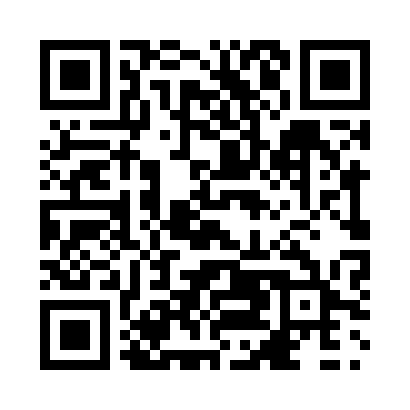 Prayer times for Silverhill, British Columbia, CanadaMon 1 Jul 2024 - Wed 31 Jul 2024High Latitude Method: Angle Based RulePrayer Calculation Method: Islamic Society of North AmericaAsar Calculation Method: HanafiPrayer times provided by https://www.salahtimes.comDateDayFajrSunriseDhuhrAsrMaghribIsha1Mon3:115:091:146:449:1811:162Tue3:125:101:146:449:1711:163Wed3:125:111:146:449:1711:154Thu3:135:111:146:449:1711:155Fri3:135:121:146:449:1611:156Sat3:145:131:146:449:1611:157Sun3:145:141:156:439:1511:158Mon3:155:151:156:439:1511:159Tue3:155:161:156:439:1411:1410Wed3:165:161:156:439:1311:1411Thu3:165:171:156:429:1211:1412Fri3:175:181:156:429:1211:1313Sat3:175:191:156:429:1111:1314Sun3:185:211:166:419:1011:1315Mon3:185:221:166:419:0911:1216Tue3:195:231:166:409:0811:1217Wed3:205:241:166:409:0711:1118Thu3:205:251:166:399:0611:1119Fri3:215:261:166:399:0511:1020Sat3:225:271:166:389:0411:1021Sun3:235:291:166:379:0311:0822Mon3:255:301:166:379:0211:0623Tue3:275:311:166:369:0111:0324Wed3:305:321:166:358:5911:0125Thu3:325:341:166:358:5810:5926Fri3:345:351:166:348:5710:5727Sat3:375:361:166:338:5510:5428Sun3:395:371:166:328:5410:5229Mon3:415:391:166:318:5310:5030Tue3:435:401:166:308:5110:4731Wed3:465:411:166:308:5010:45